В старшей группе №10 на неделе психологического здоровья дети  изготовили «Радугу настроения»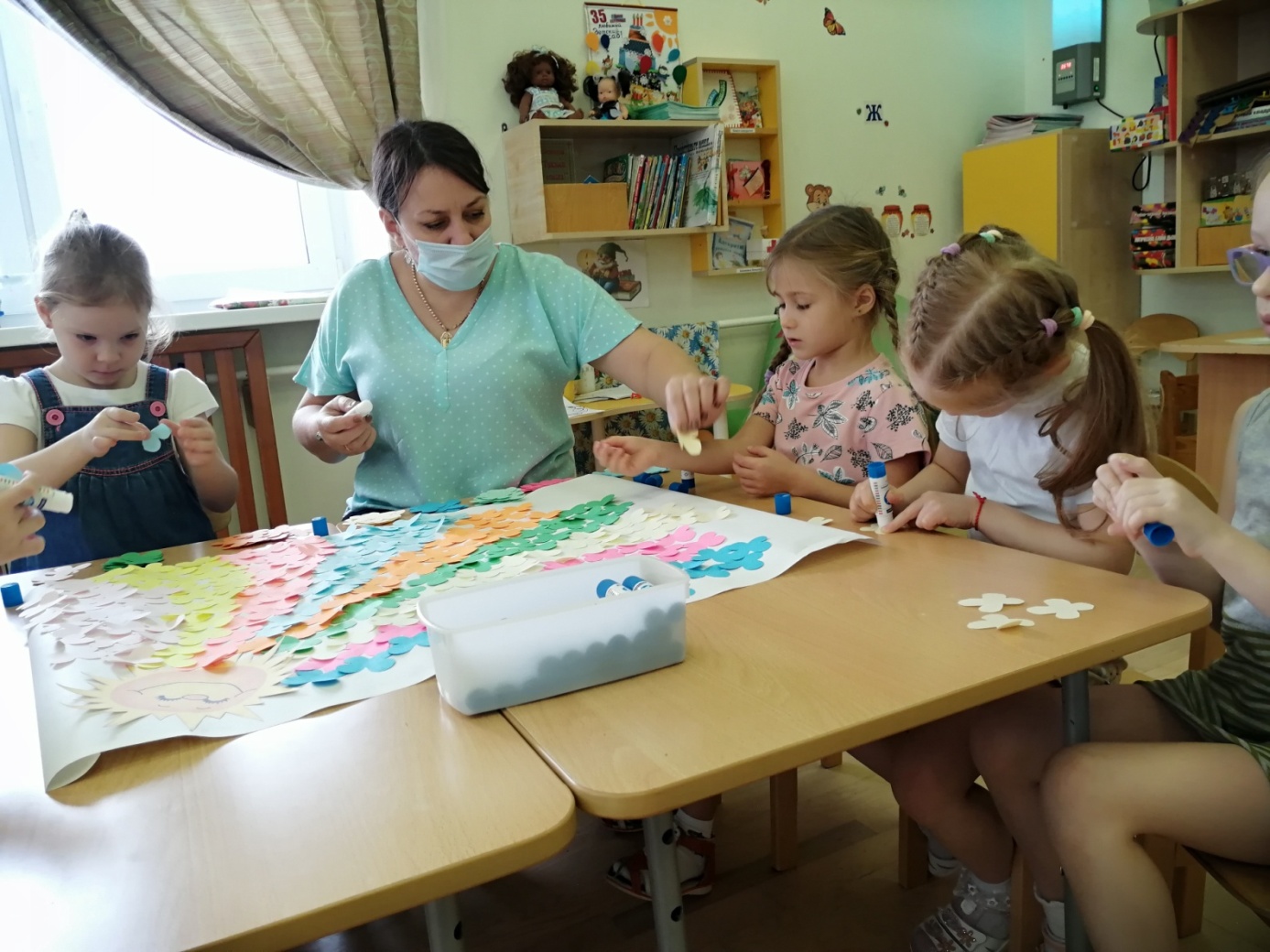 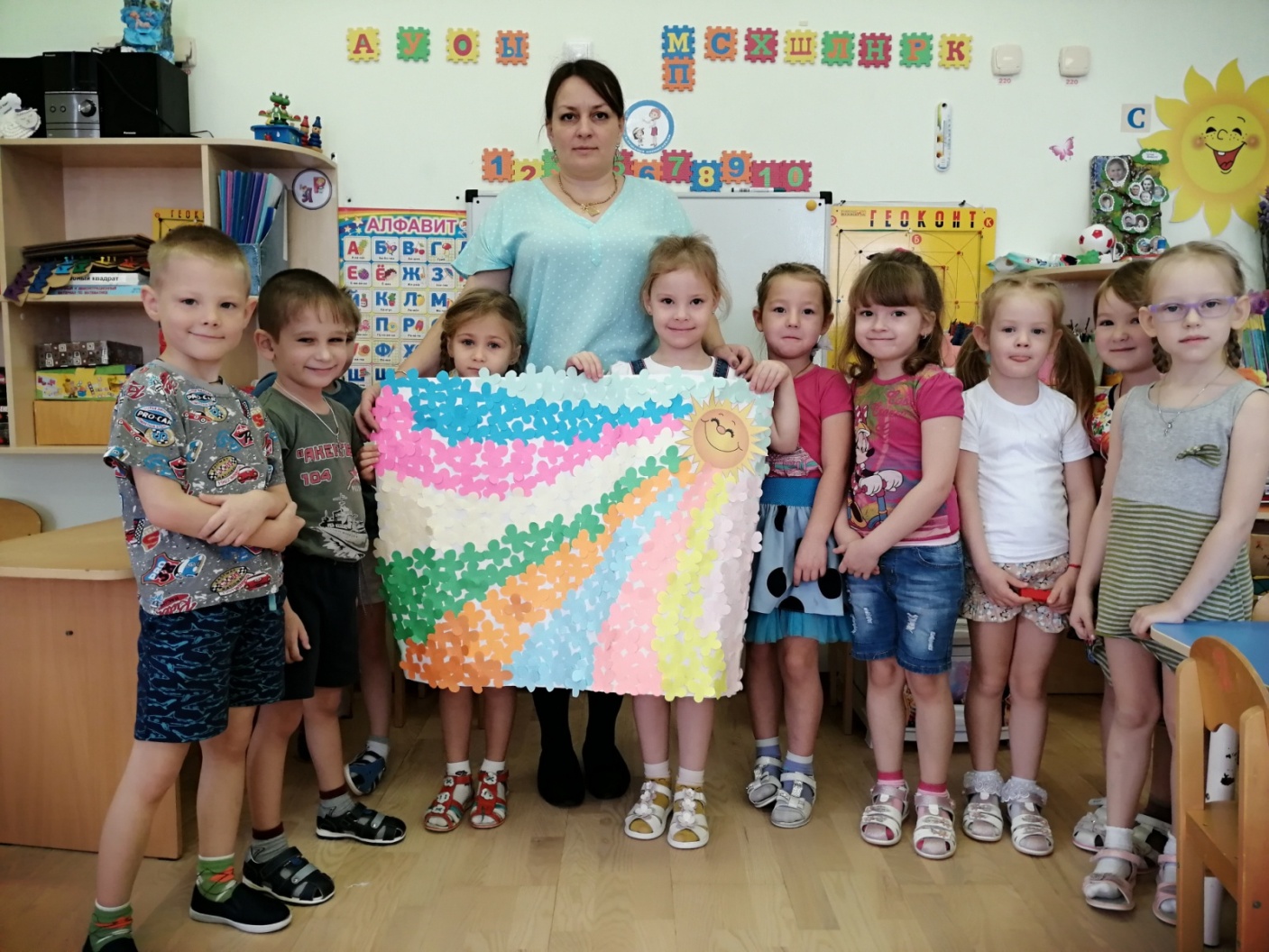 